Конспект урока физической культуры для учащихся 2 класса    Учителя физической культуры  высшей квалификационной категорииКраевое государственное бюджетное общеобразовательное учреждение для обучающихся, воспитанников с ограниченными возможностями здоровья «Озерская общеобразовательная школа-интернат»Крахмаль  Ирины МихайловныПрограмма:  Рабочая программа по учебному предмету «Физическая культура» начального общего образования для 1 класса(вариант 2.2.II отделение) с учетом ФГОС, на основе авторской программы В.И. Ляха «Физическая культура. Рабочие программы» Предметная линия учебников В.И. Ляха. 1-4 классы: учебное пособие для общеобразоват. организаций/ - 5-е изд. –М.: просвещение, 2016. – 64 с. Раздел программы -  Легкая атлетика.     Тип урока -  Образовательно-познавательныйТема урока: Кросс по слабопересеченной местности.Тип урока - Образовательно-тренировочной направленностиЦель урока: Расширение двигательного опыта, обогащение его  более сложными движениями за счет создания вариативных условий. Формирование позитивного отношения к процессу двигательного творчества на уроке физической культуры. Общие задачи урока для учителя:Образовательные: Способствовать дальнейшему формированию общеразвивающих и легкоатлетических умений и навыков, закрепляя по ходу словарь с помощью               «плана успеха».Упражнять в медленном беге по кругу в колонне друг за другом.Постараться создать условия, приближенные для проведения кросса.Познакомить с бегом, опираясь на жизненный опыт других обучающихся нашей школы.Упражнять в беге по искусственной пересеченной местности в игре «Кросс в лесу».Развивающие:Способствовать развитию слухового восприятия, речи.Способствовать развитию физических качеств: ловкости, координации движений, выносливости и ориентировки в пространстве.Развивать двигательную память, мышление.Оздоровительные: Формировать навыки самоконтроля, умение правильно дышать в беге.Способствовать укреплению мышц позвоночника и опорно-двигательного аппарата, формированию правильной осанки.Воспитательная:  Воспитание у учащихся коммуникативных навыков, физических качеств, осмысленной ответственности за выполняемую деятельность. Формирование коллективных действий.Корректировать движения учащихся, вырабатывая у них культуру движения.Планируемые результаты для учащихся: Предметные УУДНаучиться медленному бегу в равномерном темпе до 2-х минут, правильно дышать и распределять свои силы. Поупражняться в беге по «пересеченной местности».Личностные: Стараться быть внимательными. Четко, правильно выполнять упражнения с максимальной амплитудой и соблюдать технику безопасности.           Формировать умение проявлять дисциплинированность, ответственность, упорство в достижении поставленной цели (волевые качества)Регулятивные: Умение работать в шеренге, колонне, тройках. Развивать умение контролировать и давать оценку своим действиям. Развивать умение работать с дополнительным учебным материалом. Развивать способность сохранять заданный темп, быстро и точно реагировать на звуковые, зрительные сигналы.Познавательные: Формировать представление о медленном, кроссовом беге и о  коллективных действиях в разминке.Коммуникативные: Воспитание умения  взаимодействовать со сверстниками в учебно-игровой деятельности;Место проведения: спортивный зал.Инвентарь:  свисток;  шишки еловые; лесные ветки; небольшие (округленные без сучков) березовые палки; одноразовые тарелочки по кол-ву уч-ся; кольца для имитации бега по кочкам; наклонная доска для имитации бега в гору. (При выполнении комплекса упражнений специальных упражнений для совершенствования скоростно-силовых способностей и выносливости используются барьерчики разной высоты в виде шишек, валика; бег по наклонной доске; прыжки из кольца в кольцо). Данный инвентарь эффективно активизирует деятельность учащихся и достаточно безопасный.Наглядное пособие: «План успеха» на каждого учащегося. Картинки по Л/А. Фотографии с соревнования по краевому кроссу с участием детей нашей школы. Личное фото для каждого ученика в подарок за его включение в коллективную деятельность (как стимул дальнейшего сотрудничества).Словарь: кросс, ходьба, бег, упражнения, прыжки, прыжки по кочкам, бег по лесу, в гору, я бегу медленно, но долго.Индивидуальная работа: По ходу урока индивидуально варьируется нагрузка для учащихся разной физической подготовленности, а так же основной и подготовительной групп _____________________________________________________________________________________________________________________________________________________________________________________________________________________________По ходу урока отмечать успехи каждого ученика, в том или ином этапе урока, в зависимости от его подготовленности и его личных физиологических возможностей, смотря в какой группе, он занимается и по какой программе ____________________________________________________________________________________________________________________________________________________________________Дата проведения: 11.10.18г.ПРИЛОЖЕНИЕ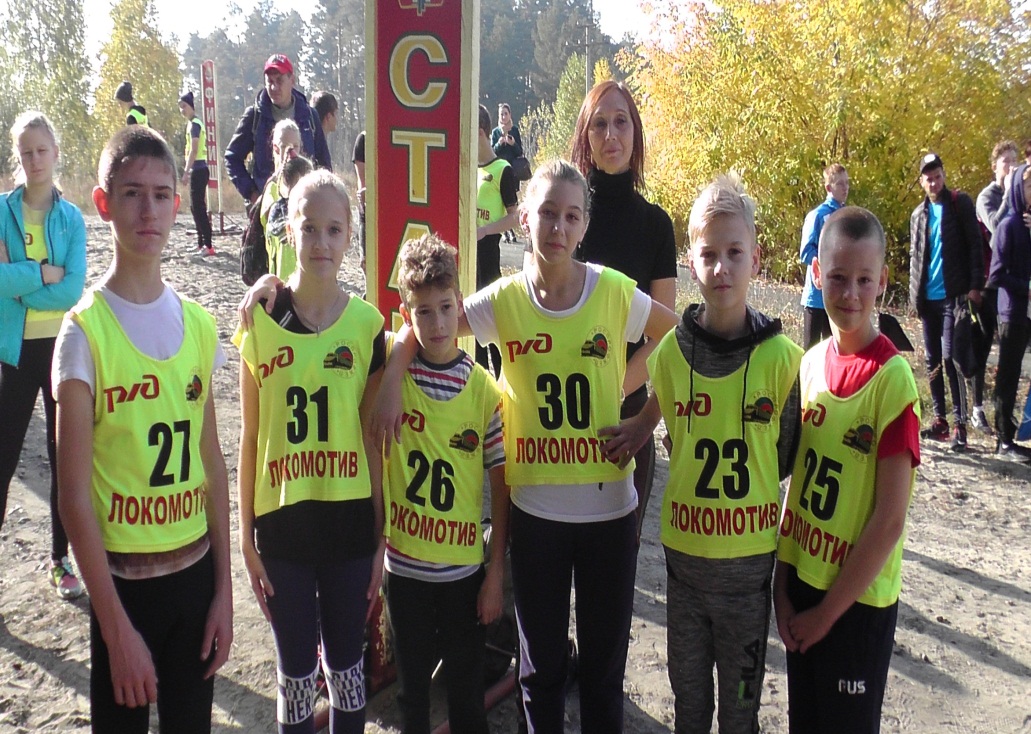 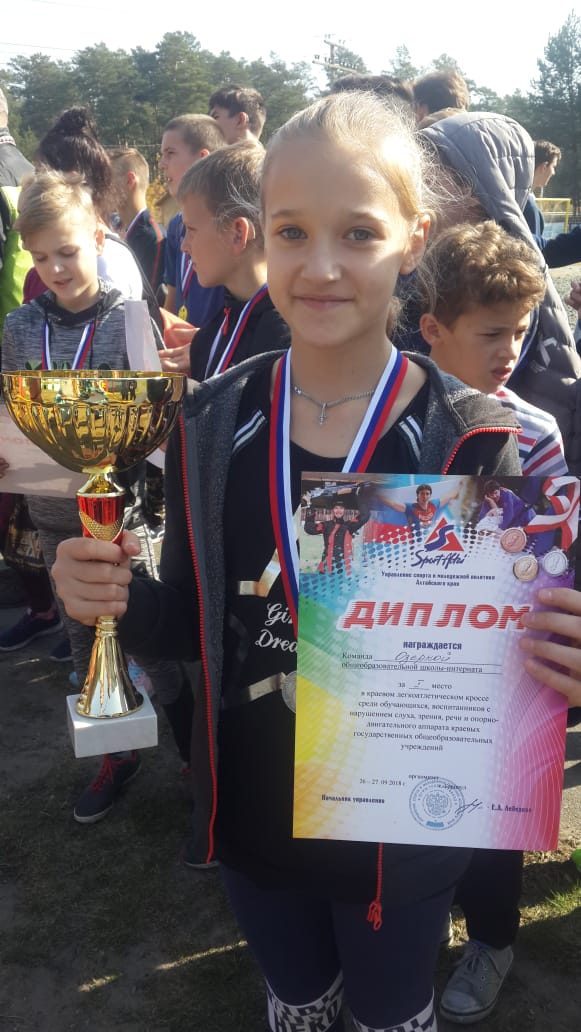 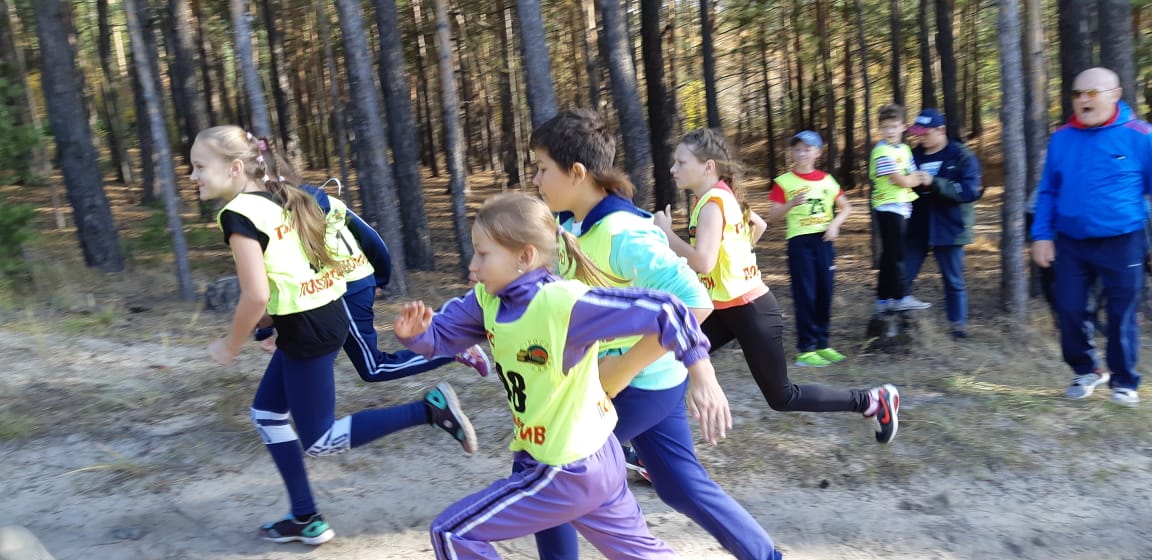 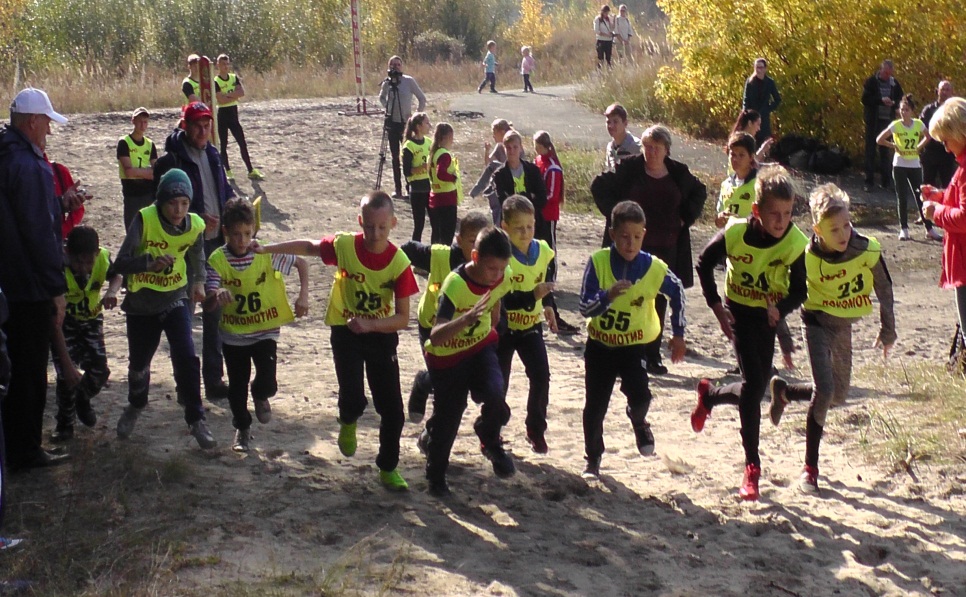 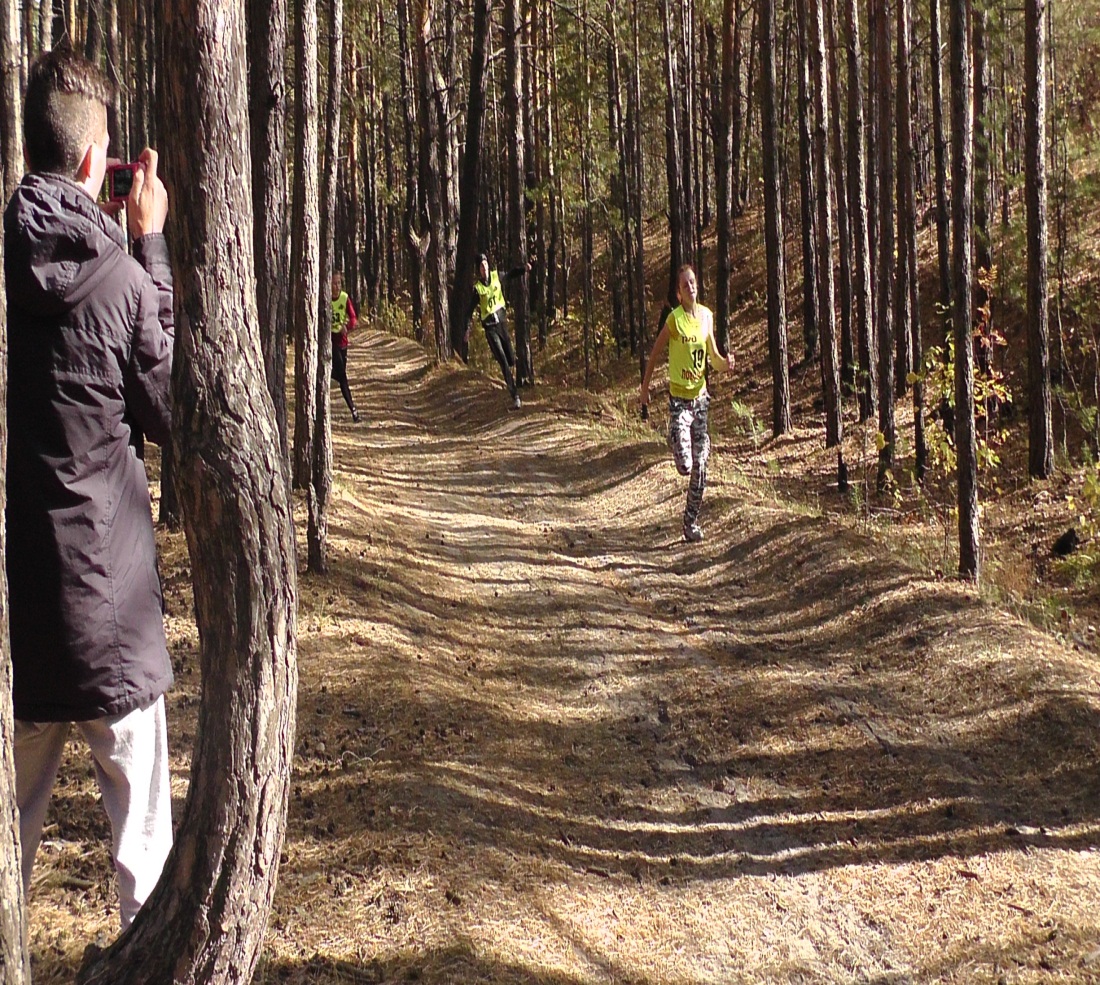 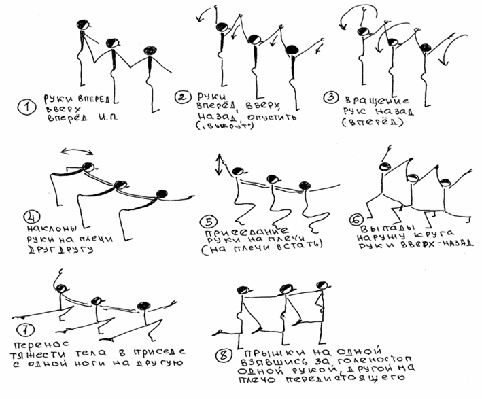 БОЛОТО – бег по кочкам   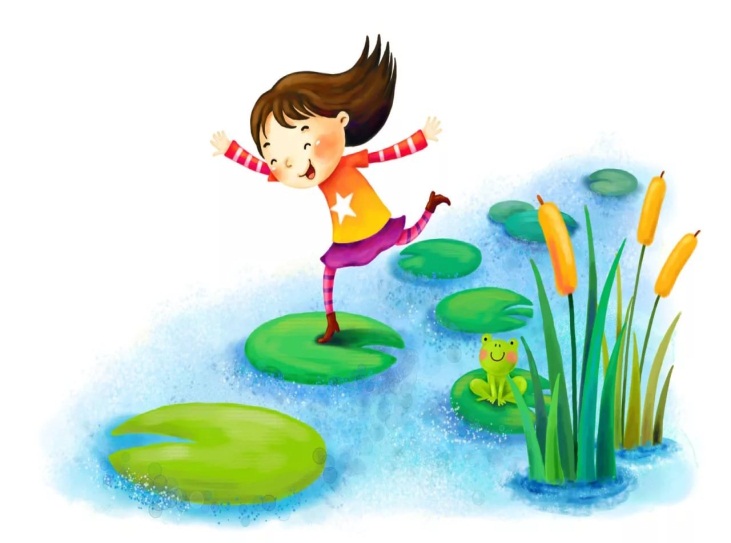 ПАЛКИ- ВЕТКИ                                            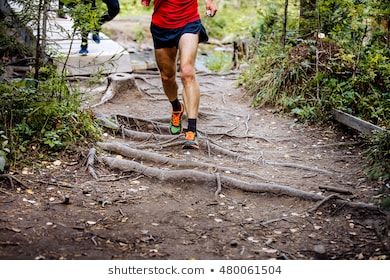 ГОРА – бег в гору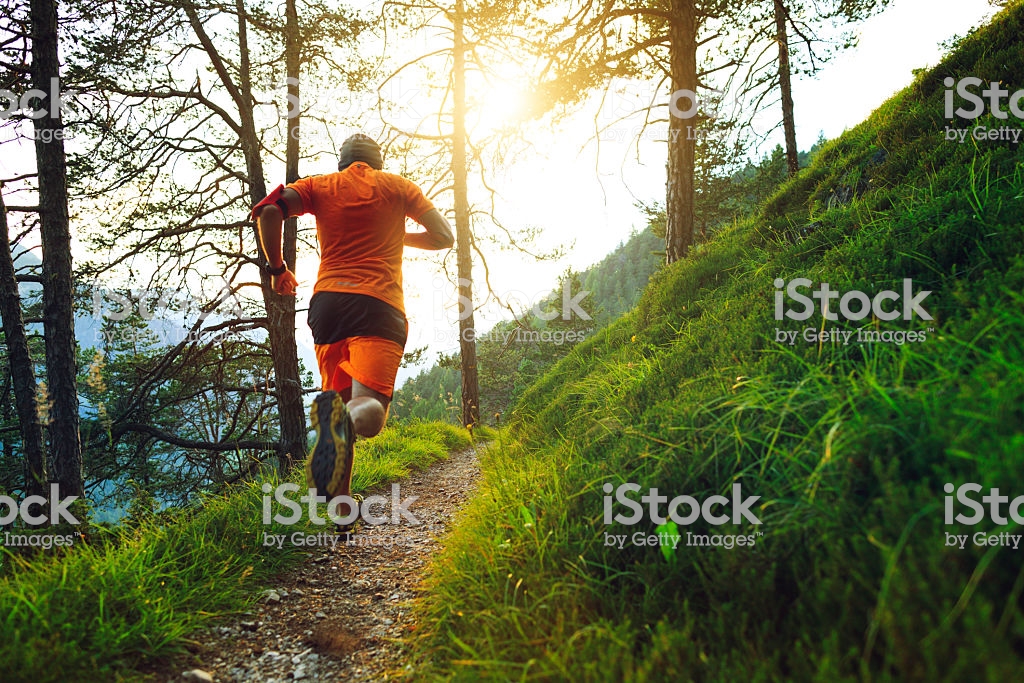 Содержание урокаДозировкаЦелевая установкаВид УУД  и ОМУПодготовительная       частьПостроение в шеренгу.  Приветствие. Учащиеся выполняют команды «равняйсь», «смирно». Дружно приветствуют учителя- Будем работать по плану. Найдите каждый свой план. Видите, это план успеха. А вот ваши фотографии.  Прикрепите их на стену рядом со своим планом. Нравятся? Я думаю что вы с успехом выполните все задания плана и я вам подарю эти фотографии на память. Будем стараться работать?2 минЭмоциональная, психологическая и мотивационная подготовка учащихся к усвоению изучаемого материала (организовать учащихся, овладеть их вниманием)Умение проявлять внимательность и дисциплинированность. Обратить внимание на внешний вид, форму, спортивную обувь. Пятки вместе, носки врозь. Плечи расправить, грудь подать вперёд, руки прижать к туловищу, кисти рук сжаты в кулакПодготовительная       частьРАЗМИНКА  ХОДЬБА  -  БЕГ  в движении.- Первое по плану – разминка. Вот вам картинки, а вы их соотнесите с названиями действий. - Для взрослых я тоже приготовила план и картинки.- Сейчас ваша задача вспоминать и выполнять то что вы  умеете. Кто будет направляющим в ходьбе,  кто в беге, а кому выполнять упражнения мы узнаем после жеребьевки.а) один ученик показывает упражнения в ходьбе, (беге) другие повторяют.б) учитель дает задание в ходьбе: - Первые надевают оранжевые жилетки, вторые салатные. По хлопку 1-ые делают 1 поворот вокруг себя, а вторые приседают. По свистку, наоборот.- Гости тоже могут включаться в нашу работу. Бегать и прыгать они не будут, но могут помочь своим опытом, смекалкой для выполнения своего и нашего плана.в) Присутствующие по желанию показывают свое упражнение.      15 минСоздание ситуации выбора легкоатлетического действия в зависимости от жеребьевки. С помощью картинок подведение к тому что будут выполнять соответствующие действия. Опираясь на жизненный опыт детей предложить им научить других упражнениям, которые они умеют делать.Формирование умения реагировать на звуковые командыРаздать тарелочки с картинками, потом таблички: «ходьба», «бег»  «упражнения» для жеребьевки.  Подготовительная       частьРАЗМИНКА  ХОДЬБА  -  БЕГ  в движении.- Первое по плану – разминка. Вот вам картинки, а вы их соотнесите с названиями действий. - Для взрослых я тоже приготовила план и картинки.- Сейчас ваша задача вспоминать и выполнять то что вы  умеете. Кто будет направляющим в ходьбе,  кто в беге, а кому выполнять упражнения мы узнаем после жеребьевки.а) один ученик показывает упражнения в ходьбе, (беге) другие повторяют.б) учитель дает задание в ходьбе: - Первые надевают оранжевые жилетки, вторые салатные. По хлопку 1-ые делают 1 поворот вокруг себя, а вторые приседают. По свистку, наоборот.- Гости тоже могут включаться в нашу работу. Бегать и прыгать они не будут, но могут помочь своим опытом, смекалкой для выполнения своего и нашего плана.в) Присутствующие по желанию показывают свое упражнение.      15 минСоздание ситуации выбора легкоатлетического действия в зависимости от жеребьевки. С помощью картинок подведение к тому что будут выполнять соответствующие действия. Опираясь на жизненный опыт детей предложить им научить других упражнениям, которые они умеют делать.Формирование умения реагировать на звуковые командыСледить за осанкой, подбородок вперед.  Голову не опускать,смотреть вперед,Умение контролировать последовательность выполнения ОРУ. Умение так же запросить помощь и воспользоваться помощью учителя.Создание ситуации для промежуточного анализа уровня знаний обуч-сяПодготовительная       частьПЕРЕСТРОЕНИЕ  В  ШЕРЕНГУ. УПРАЖНЕНИЯ НА МЕСТЕ.а) один ученик показывает упражнения перед строем, другие повторяют.б) учитель дает задание по карточке: - Давайте попро-буем выполнить упражнение в тройке.       ПРЫЖКИ  ПО ДИАГОНАЛИ.     УПРАЖНЕНИЯ НА ВОССТАНОВЛЕНИЕ ДЫХАНИЯ                                                                     НАКЛОНЫ- Подведем итог разминки. Хорошо разогрелись? А теперь подойдите к плану и  дайте оценку своему труду. - Марианна, дай оценку Милане и Роману.- Роман, дай оценку ...- Милана, дай оценку …Развивать способность к перекрестной координации движений рук и ног без зрительного контроля, развивать чувство ритма и создавать двигательное представление о физических упражнениях. Формирование представления о коллективных действиях.Формировать желаниеактивно включаться в общение и взаимодействие со сверстниками.Организовать самооценку на первом этапе работы ивзаимооценку.Формируют  двигательное представление о движениях тела при выполнении коллективных физических упражнений.          Основная     частьII. МЕДЛЕННЫЙ БЕГ  2 мин.- Второе  по плану – Медленный бег 2 минуты.а) объяснение правил бега. ТБ;б) показ техники бега.- Справились с заданием, как вы считаете? Дайте оценку своей выносливости.КРОСС- Переходим к новой теме: «КРОСС». Посмотрите на фото, узнаете кого-то? Да, это Кристина, … Эти ребята бежали кросс на соревнованиях. На линейке мы им вручали грамоты, помните? Почему они добилась успеха и у них есть грамоты? Они стараются на уроках Ф.К. они внимательны, хорошо себя ведут.18 минСпособствовать повышению уровня общей физической подготовленности.Закрепляют навык медленного бега.Следить за правильным дыханием, сохранением правильной осанки, обратить внимание на согласованную работу рук и ног. Учащиеся, которые не могут бежать, переходят на шаг.На стене фотографии с прошедших соревнований.оОбъяснение  и показ техники высокого старта и техники бега с высокого старта : в беге на длинные дистанции и кроссе спортсмены стартуют из положения высокого старта.  Посмотрите какое положение принимают руки, ноги, туловище. По команде «На старт» спортсмен подходит к стартовой линии. Сильную ногу ставит около линии старта, а слабую сзади на расстоянии 20-30 см на ширину плеч. Корпус слегка наклонён вперёд, руки согнуты в локтевом суставе и располагаются разноимённо ногам. По команде «Марш» начинается бег с движения сзади стоящей ноги вперёд.Организация и  выполнение команды «На старт»- Кто понял, что такое кросс, оцените себя, насколько вы поняли или надо еще подучиться?- Давайте сделаем трассу для кросса.Игра   «КРОСС В ЛЕСУ»Провести по трассе, объясняя условия преодоления препятствий, а способы игроки придумывают сами, главное не упасть, не оступиться, не сталкиваться.С помощью показа подведение к тому что будут учиться принимать положение высокого старта, бегать…Провести по трассе, объсняяПровести инструктаж по ТБ и дать работать самостоятельно, только давать советыФормирование осознанного отношения к изучению новой темы.Умение применять полученные знания при выполнении физических упражнений. Способы преодоления препятствий учащиеся избирают самостоятельно, проявляя при этом смекалку, находчивость, умение гибко использовать полученные знания.ЗАКЛЮЧИТЕЛЬНАЯ   ЧАСТЬ  Восстановление организма.  Беседа- Кто справился , а кто не смог справиться с заданиями? Над чем необходимо поработать еще? Интересно было? Что нового узнали?1 минАнализировать и объективно оценивать результаты собственной деятельностиФормировать умение давать объективную оценку на основе освоенных знаний и имеющегося опытаЗАКЛЮЧИТЕЛЬНАЯ   ЧАСТЬ  Резерв. Игра. «Найди свой предмет». ИТОГ УРОКА- Какую самооценку своему труду на уроке дадите?Д/З: - Спросите у своих родителей, а они бегали кросс?8 минФормирование самооценки установка на восстановление организма.Умение проявлять внимательность и дисциплинированностьУмение контролировать последовательность выполнения упражнений.ЗАКЛЮЧИТЕЛЬНАЯ   ЧАСТЬ  Резерв. Игра. «Найди свой предмет». ИТОГ УРОКА- Какую самооценку своему труду на уроке дадите?Д/З: - Спросите у своих родителей, а они бегали кросс?8 минФормирование самооценки установка на восстановление организма.Умение проявлять внимательность и дисциплинированность